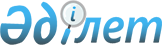 Астана қаласы мәслихатының 2008 жылғы 30 қаңтардағы N 48/8-IV "2008 жылға арналған Астана қаласы бойынша қоршаған ортаға эмиссия үшін төлем ставкаларын белгілеу туралы" шешіміне өзгерту енгізу туралы
					
			Күшін жойған
			
			
		
					Астана қаласы мәслихатының 2008 жылғы 4 сәуірдегі N 78/14-IV Шешімі. Астана қаласының Әділет департаментінде 2008 жылғы 13 мамырда нормативтік құқықтық кесімдерді мемлекеттік тіркеудің тізіліміне N 534 болып енгізілді. Күші жойылды - Астана қаласы мәслихатының 2009 жылғы 31 наурыздағы N 202/31-IV шешімімен




      Күші жойылды - Астана қаласы мәслихатының 2009.03.31 


 N 202/31-IV 


 шешімімен






__________________________________





      Қолданушылардың назарына!!!






      Шешімнің қолданысқа енгізілу тәртібін 


 2-тармақтан 


 қараңыз.



      Қазақстан Республикасының 2001 жылғы 12 маусымдағы»"Салық және бюджетке төленетін басқа да міндетті төлемдер туралы (Салық Кодексі)" Кодексінің 
 462-бабына 
, 2007 жылғы 9 қаңтардағы Қазақстан Республикасының Экологиялық Кодексінің 
 19-бабының 
 6) тармақшасына, 
 101-бабының 
 4 тармағына, Қазақстан Республикасының 2001 жылғы 23 қаңтардағы "Қазақстан Республикасындағы жергілікті мемлекеттік басқару туралы" Заңының 
 6-бабының 
 5 тармағына және Қазақстан Республикасы Үкіметінің 2007 жылғы 28 желтоқсандағы 
 "Қоршаған ортаға эмиссия үшін төлемақының базалық және шекті ставкаларын бекіту туралы" 
 Қаулысына сәйкес, Астана қаласының мәслихаты 

ШЕШТІ:





      1. Астана қаласы мәслихатының 2008 жылғы 30 қаңтардағы N 48/8-IV "2008 жылға арналған Астана қаласы бойынша қоршаған ортаға эмиссия үшін төлем ставкаларын белгілеу туралы" 
 шешіміне 
(Нормативтік құқықтық актілерді мемлекеттік тіркеу Тізілімінде 2008 жылғы 3 наурызда N 489 тіркелген, 2008 жылғы 6 наурызда N 31, 2008 жылғы 13 наурызда N 34 "Астана хабары", 2008 жылғы 6 наурызда N 26, 2008 жылғы 13 наурызда N 28 "Вечерняя Астана" газеттерінде жарияланған) келесі өзгеріс енгізілсін:



      осы шешімге қосымшадағы "күл және күлшлактар

4

" жолындағы "78" саны "18,1" санымен ауыстырылсын.




      2. Осы шешім алғашқы ресми жарияланған күннен кейін күнтізбелік он күн өткен соң қолданысқа енеді және 2008 жылғы 1 қаңтарда туындаған қатынастарға қолданылады.


      Астана қаласы мәслихатының




      сессия төрағасы                                 С. Богатырев



      Астана қаласы мәслихатының




      хатшысы                                         В. Редкокашин


					© 2012. Қазақстан Республикасы Әділет министрлігінің «Қазақстан Республикасының Заңнама және құқықтық ақпарат институты» ШЖҚ РМК
				